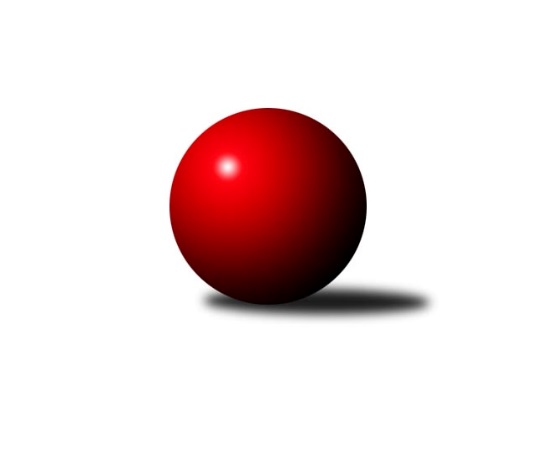 Č.11Ročník 2018/2019	28.4.2024 Krajský přebor KV 2018/2019Statistika 11. kolaTabulka družstev:		družstvo	záp	výh	rem	proh	skore	sety	průměr	body	plné	dorážka	chyby	1.	Slovan K.Vary B	10	9	0	1	108 : 52 	(65.5 : 48.5)	2521	18	1762	759	49.2	2.	TJ Šabina	10	6	2	2	91 : 69 	(56.5 : 53.5)	2462	14	1727	735	40.9	3.	Kuželky Aš B	10	6	1	3	93 : 67 	(60.5 : 49.5)	2497	13	1741	756	45.1	4.	Sokol Teplá	10	6	0	4	89 : 71 	(54.5 : 45.5)	2458	12	1714	744	41.9	5.	Loko Cheb C	10	6	0	4	83 : 77 	(53.0 : 57.0)	2406	12	1709	697	45.1	6.	SKK K.Vary B	10	5	1	4	85 : 75 	(44.5 : 51.5)	2488	11	1745	743	41.1	7.	TJ Lomnice D	10	4	1	5	78 : 82 	(47.5 : 46.5)	2451	9	1725	726	46.8	8.	Slavia K.Vary	10	3	1	6	77 : 83 	(64.5 : 55.5)	2395	7	1684	711	45.2	9.	TJ Jáchymov B	10	3	0	7	68 : 92 	(40.5 : 53.5)	2407	6	1700	707	51.3	10.	Kuželky Aš C	10	1	2	7	54 : 106 	(43.5 : 54.5)	2401	4	1701	701	50.9	11.	TJ Lomnice C	10	1	2	7	54 : 106 	(43.5 : 58.5)	2385	4	1696	690	47.8Tabulka doma:		družstvo	záp	výh	rem	proh	skore	sety	průměr	body	maximum	minimum	1.	Slovan K.Vary B	6	6	0	0	70 : 26 	(42.5 : 29.5)	2559	12	2630	2493	2.	Loko Cheb C	7	6	0	1	75 : 37 	(41.5 : 32.5)	2502	12	2558	2445	3.	Sokol Teplá	5	5	0	0	60 : 20 	(39.5 : 20.5)	2543	10	2617	2481	4.	SKK K.Vary B	6	4	1	1	60 : 36 	(26.5 : 23.5)	2527	9	2561	2486	5.	TJ Šabina	4	4	0	0	45 : 19 	(28.0 : 20.0)	2403	8	2479	2351	6.	TJ Lomnice D	4	2	1	1	38 : 26 	(16.5 : 11.5)	2441	5	2483	2416	7.	Slavia K.Vary	5	2	1	2	44 : 36 	(33.5 : 26.5)	2503	5	2625	2395	8.	Kuželky Aš B	3	2	0	1	34 : 14 	(20.0 : 10.0)	2565	4	2579	2551	9.	TJ Jáchymov B	6	2	0	4	42 : 54 	(21.0 : 25.0)	2380	4	2413	2351	10.	TJ Lomnice C	6	1	1	4	38 : 58 	(36.5 : 35.5)	2348	3	2462	2229	11.	Kuželky Aš C	3	0	1	2	18 : 30 	(15.0 : 19.0)	2462	1	2480	2435Tabulka venku:		družstvo	záp	výh	rem	proh	skore	sety	průměr	body	maximum	minimum	1.	Kuželky Aš B	7	4	1	2	59 : 53 	(40.5 : 39.5)	2490	9	2535	2449	2.	Slovan K.Vary B	4	3	0	1	38 : 26 	(23.0 : 19.0)	2511	6	2590	2432	3.	TJ Šabina	6	2	2	2	46 : 50 	(28.5 : 33.5)	2476	6	2568	2406	4.	TJ Lomnice D	6	2	0	4	40 : 56 	(31.0 : 35.0)	2453	4	2574	2403	5.	Kuželky Aš C	7	1	1	5	36 : 76 	(28.5 : 35.5)	2389	3	2532	2299	6.	TJ Jáchymov B	4	1	0	3	26 : 38 	(19.5 : 28.5)	2413	2	2481	2321	7.	SKK K.Vary B	4	1	0	3	25 : 39 	(18.0 : 28.0)	2492	2	2553	2385	8.	Slavia K.Vary	5	1	0	4	33 : 47 	(31.0 : 29.0)	2368	2	2502	2259	9.	Sokol Teplá	5	1	0	4	29 : 51 	(15.0 : 25.0)	2441	2	2524	2319	10.	TJ Lomnice C	4	0	1	3	16 : 48 	(7.0 : 23.0)	2414	1	2469	2325	11.	Loko Cheb C	3	0	0	3	8 : 40 	(11.5 : 24.5)	2358	0	2453	2275Tabulka podzimní části:		družstvo	záp	výh	rem	proh	skore	sety	průměr	body	doma	venku	1.	Slovan K.Vary B	10	9	0	1	108 : 52 	(65.5 : 48.5)	2521	18 	6 	0 	0 	3 	0 	1	2.	TJ Šabina	10	6	2	2	91 : 69 	(56.5 : 53.5)	2462	14 	4 	0 	0 	2 	2 	2	3.	Kuželky Aš B	10	6	1	3	93 : 67 	(60.5 : 49.5)	2497	13 	2 	0 	1 	4 	1 	2	4.	Sokol Teplá	10	6	0	4	89 : 71 	(54.5 : 45.5)	2458	12 	5 	0 	0 	1 	0 	4	5.	Loko Cheb C	10	6	0	4	83 : 77 	(53.0 : 57.0)	2406	12 	6 	0 	1 	0 	0 	3	6.	SKK K.Vary B	10	5	1	4	85 : 75 	(44.5 : 51.5)	2488	11 	4 	1 	1 	1 	0 	3	7.	TJ Lomnice D	10	4	1	5	78 : 82 	(47.5 : 46.5)	2451	9 	2 	1 	1 	2 	0 	4	8.	Slavia K.Vary	10	3	1	6	77 : 83 	(64.5 : 55.5)	2395	7 	2 	1 	2 	1 	0 	4	9.	TJ Jáchymov B	10	3	0	7	68 : 92 	(40.5 : 53.5)	2407	6 	2 	0 	4 	1 	0 	3	10.	Kuželky Aš C	10	1	2	7	54 : 106 	(43.5 : 54.5)	2401	4 	0 	1 	2 	1 	1 	5	11.	TJ Lomnice C	10	1	2	7	54 : 106 	(43.5 : 58.5)	2385	4 	1 	1 	4 	0 	1 	3Tabulka jarní části:		družstvo	záp	výh	rem	proh	skore	sety	průměr	body	doma	venku	1.	TJ Jáchymov B	0	0	0	0	0 : 0 	(0.0 : 0.0)	0	0 	0 	0 	0 	0 	0 	0 	2.	Loko Cheb C	0	0	0	0	0 : 0 	(0.0 : 0.0)	0	0 	0 	0 	0 	0 	0 	0 	3.	Kuželky Aš C	0	0	0	0	0 : 0 	(0.0 : 0.0)	0	0 	0 	0 	0 	0 	0 	0 	4.	Slavia K.Vary	0	0	0	0	0 : 0 	(0.0 : 0.0)	0	0 	0 	0 	0 	0 	0 	0 	5.	TJ Šabina	0	0	0	0	0 : 0 	(0.0 : 0.0)	0	0 	0 	0 	0 	0 	0 	0 	6.	TJ Lomnice D	0	0	0	0	0 : 0 	(0.0 : 0.0)	0	0 	0 	0 	0 	0 	0 	0 	7.	SKK K.Vary B	0	0	0	0	0 : 0 	(0.0 : 0.0)	0	0 	0 	0 	0 	0 	0 	0 	8.	TJ Lomnice C	0	0	0	0	0 : 0 	(0.0 : 0.0)	0	0 	0 	0 	0 	0 	0 	0 	9.	Kuželky Aš B	0	0	0	0	0 : 0 	(0.0 : 0.0)	0	0 	0 	0 	0 	0 	0 	0 	10.	Slovan K.Vary B	0	0	0	0	0 : 0 	(0.0 : 0.0)	0	0 	0 	0 	0 	0 	0 	0 	11.	Sokol Teplá	0	0	0	0	0 : 0 	(0.0 : 0.0)	0	0 	0 	0 	0 	0 	0 	0 Zisk bodů pro družstvo:		jméno hráče	družstvo	body	zápasy	v %	dílčí body	sety	v %	1.	Martin Mojžíš 	Slavia K.Vary 	20	/	10	(100%)		/		(%)	2.	Radek Cimbala 	Slavia K.Vary 	18	/	10	(90%)		/		(%)	3.	František Průša 	Slovan K.Vary B 	16	/	10	(80%)		/		(%)	4.	Miroslav Pešťák 	Sokol Teplá 	14	/	8	(88%)		/		(%)	5.	Miroslava Boková 	Sokol Teplá 	14	/	9	(78%)		/		(%)	6.	Jaroslav Solín 	Kuželky Aš B 	14	/	10	(70%)		/		(%)	7.	Martina Pospíšilová 	Kuželky Aš B 	14	/	10	(70%)		/		(%)	8.	Jana Hamrová 	Loko Cheb C 	14	/	10	(70%)		/		(%)	9.	Bohumil Vyleťal 	Loko Cheb C 	14	/	10	(70%)		/		(%)	10.	Václav Mašek 	Kuželky Aš C 	14	/	10	(70%)		/		(%)	11.	Stanislav Pelc 	TJ Jáchymov B 	14	/	10	(70%)		/		(%)	12.	Johannes Luster 	Slovan K.Vary B 	14	/	10	(70%)		/		(%)	13.	Václav Čechura 	SKK K.Vary B  	14	/	10	(70%)		/		(%)	14.	Dagmar Jedličková 	Kuželky Aš B 	14	/	10	(70%)		/		(%)	15.	Zdeněk Chvátal 	TJ Lomnice C 	12	/	7	(86%)		/		(%)	16.	Miroslava Poláčková 	Sokol Teplá 	12	/	8	(75%)		/		(%)	17.	Albert Kupčík 	TJ Lomnice D 	12	/	8	(75%)		/		(%)	18.	František Seidl 	TJ Šabina  	12	/	9	(67%)		/		(%)	19.	Vladislav Urban 	Kuželky Aš B 	12	/	9	(67%)		/		(%)	20.	Vítězslav Vodehnal 	SKK K.Vary B  	12	/	9	(67%)		/		(%)	21.	Daniela Stašová 	Slovan K.Vary B 	12	/	9	(67%)		/		(%)	22.	Vladimír Maxa 	TJ Jáchymov B 	12	/	10	(60%)		/		(%)	23.	Tomáš Seidl 	TJ Šabina  	12	/	10	(60%)		/		(%)	24.	Eduard Seidl 	TJ Šabina  	12	/	10	(60%)		/		(%)	25.	Miroslav Budil 	Loko Cheb C 	10	/	5	(100%)		/		(%)	26.	Miroslav Handšuh 	Slovan K.Vary B 	10	/	8	(63%)		/		(%)	27.	Jiří Flejšar 	TJ Lomnice D 	10	/	9	(56%)		/		(%)	28.	Václav Zeman 	SKK K.Vary B  	10	/	10	(50%)		/		(%)	29.	Ondřej Černohous 	Slavia K.Vary 	10	/	10	(50%)		/		(%)	30.	Jiří Velek 	Sokol Teplá 	9	/	8	(56%)		/		(%)	31.	Bronislava Hánělová 	SKK K.Vary B  	9	/	9	(50%)		/		(%)	32.	Vladimír Černohous 	Slavia K.Vary 	9	/	10	(45%)		/		(%)	33.	Vladimír Lukeš 	TJ Jáchymov B 	8	/	6	(67%)		/		(%)	34.	Ludvík Maňák 	TJ Lomnice C 	8	/	6	(67%)		/		(%)	35.	Jiří Šeda 	TJ Jáchymov B 	8	/	7	(57%)		/		(%)	36.	Lubomír Hromada 	TJ Lomnice D 	8	/	7	(57%)		/		(%)	37.	Martina Sobotková 	SKK K.Vary B  	8	/	9	(44%)		/		(%)	38.	Pavel Přerost 	TJ Lomnice C 	8	/	9	(44%)		/		(%)	39.	Vlastimil Čegan 	TJ Jáchymov B 	8	/	9	(44%)		/		(%)	40.	Václav Veselý 	Kuželky Aš B 	8	/	10	(40%)		/		(%)	41.	Václav Střeska 	Kuželky Aš C 	8	/	10	(40%)		/		(%)	42.	Petr Lidmila 	TJ Lomnice D 	8	/	10	(40%)		/		(%)	43.	Luděk Kratochvíl 	Kuželky Aš C 	8	/	10	(40%)		/		(%)	44.	Eva Nováčková 	Loko Cheb C 	8	/	10	(40%)		/		(%)	45.	Gerhard Brandl 	TJ Šabina  	7	/	8	(44%)		/		(%)	46.	Ivan Žaloudík 	SKK K.Vary B  	6	/	3	(100%)		/		(%)	47.	Petr Beseda 	Slovan K.Vary B 	6	/	4	(75%)		/		(%)	48.	Petr Janda 	TJ Lomnice D 	6	/	5	(60%)		/		(%)	49.	Pavel Kučera 	TJ Šabina  	6	/	6	(50%)		/		(%)	50.	Soňa Šimáčková 	TJ Lomnice C 	6	/	6	(50%)		/		(%)	51.	Petr Málek 	Loko Cheb C 	6	/	7	(43%)		/		(%)	52.	Tomáš Beck ml.	Slovan K.Vary B 	6	/	8	(38%)		/		(%)	53.	Jaromír Černý 	TJ Šabina  	6	/	8	(38%)		/		(%)	54.	Růžena Kovačíková 	TJ Lomnice D 	6	/	9	(33%)		/		(%)	55.	Monika Maněnová 	TJ Lomnice D 	6	/	9	(33%)		/		(%)	56.	Vladimír Míšanek 	Kuželky Aš B 	5	/	3	(83%)		/		(%)	57.	Marcel Toužimský 	Slovan K.Vary B 	4	/	2	(100%)		/		(%)	58.	Jitka Laudátová 	Kuželky Aš C 	4	/	5	(40%)		/		(%)	59.	Jiří Beneš ml.	TJ Šabina  	4	/	6	(33%)		/		(%)	60.	Ladislav Martínek 	TJ Jáchymov B 	4	/	6	(33%)		/		(%)	61.	František Repčík 	Kuželky Aš C 	4	/	6	(33%)		/		(%)	62.	Jitka Bečková 	TJ Lomnice C 	4	/	6	(33%)		/		(%)	63.	Zdeněk Chmel 	Slavia K.Vary 	4	/	7	(29%)		/		(%)	64.	Jiří Gabriško 	SKK K.Vary B  	4	/	7	(29%)		/		(%)	65.	Zdeňka Zmeškalová 	Slovan K.Vary B 	4	/	8	(25%)		/		(%)	66.	Ota Laudát 	Kuželky Aš C 	4	/	8	(25%)		/		(%)	67.	Václav Vieweg 	Kuželky Aš C 	4	/	9	(22%)		/		(%)	68.	Tomáš Hervert 	TJ Lomnice C 	3	/	7	(21%)		/		(%)	69.	Lucie Maněnová 	TJ Lomnice D 	2	/	1	(100%)		/		(%)	70.	Adolf Klepáček 	Loko Cheb C 	2	/	1	(100%)		/		(%)	71.	Andrea Ječmenová 	TJ Lomnice C 	2	/	2	(50%)		/		(%)	72.	Jaromír Valenta 	Sokol Teplá 	2	/	2	(50%)		/		(%)	73.	Blanka Pešková 	SKK K.Vary B  	2	/	2	(50%)		/		(%)	74.	Radek Cholopov 	TJ Lomnice C 	2	/	2	(50%)		/		(%)	75.	Pavel Schubert 	Loko Cheb C 	2	/	2	(50%)		/		(%)	76.	Jaroslav Bendák 	TJ Lomnice C 	2	/	3	(33%)		/		(%)	77.	Libuše Korbelová 	TJ Lomnice C 	2	/	3	(33%)		/		(%)	78.	Jan Mandák 	Sokol Teplá 	2	/	6	(17%)		/		(%)	79.	Pavel Pokorný 	Loko Cheb C 	2	/	7	(14%)		/		(%)	80.	Štefan Mrenica 	TJ Jáchymov B 	2	/	7	(14%)		/		(%)	81.	František Mazák nejml.	Kuželky Aš B 	2	/	7	(14%)		/		(%)	82.	Hanuš Slavík 	TJ Lomnice C 	1	/	1	(50%)		/		(%)	83.	Michaela Čejková 	Slovan K.Vary B 	0	/	1	(0%)		/		(%)	84.	Václav Strnad 	Loko Cheb C 	0	/	1	(0%)		/		(%)	85.	Zdeněk Pavlík 	Slavia K.Vary 	0	/	1	(0%)		/		(%)	86.	Ivan Rambousek 	Loko Cheb C 	0	/	1	(0%)		/		(%)	87.	Radek Plechatý 	TJ Lomnice C 	0	/	1	(0%)		/		(%)	88.	Josef Zvěřina 	TJ Lomnice D 	0	/	1	(0%)		/		(%)	89.	Jan Adam 	Loko Cheb C 	0	/	1	(0%)		/		(%)	90.	Silva Čedíková 	TJ Lomnice C 	0	/	1	(0%)		/		(%)	91.	Václav Basl 	TJ Lomnice C 	0	/	1	(0%)		/		(%)	92.	Jaroslav Nový 	TJ Šabina  	0	/	1	(0%)		/		(%)	93.	Michal Hric 	Loko Cheb C 	0	/	1	(0%)		/		(%)	94.	Václav Buďka 	Kuželky Aš C 	0	/	1	(0%)		/		(%)	95.	Daniel Hussar 	Loko Cheb C 	0	/	1	(0%)		/		(%)	96.	Libor Kupka 	SKK K.Vary B  	0	/	1	(0%)		/		(%)	97.	František Živný 	TJ Jáchymov B 	0	/	2	(0%)		/		(%)	98.	Patricia Bláhová 	TJ Šabina  	0	/	2	(0%)		/		(%)	99.	Martin Bezouška 	TJ Jáchymov B 	0	/	2	(0%)		/		(%)	100.	Štěpán Pilnáček 	Slavia K.Vary 	0	/	3	(0%)		/		(%)	101.	Rostislav Milota 	Sokol Teplá 	0	/	6	(0%)		/		(%)	102.	Jana Lukášková 	Sokol Teplá 	0	/	6	(0%)		/		(%)	103.	Štefan Cimbala 	Slavia K.Vary 	0	/	9	(0%)		/		(%)Průměry na kuželnách:		kuželna	průměr	plné	dorážka	chyby	výkon na hráče	1.	Sokol Teplá, 1-4	2520	1748	772	39.4	(420.1)	2.	Karlovy Vary, 1-4	2507	1749	758	47.2	(418.0)	3.	Kuželky Aš, 1-4	2507	1738	768	42.5	(417.9)	4.	Lokomotiva Cheb, 1-2	2473	1734	738	42.4	(412.2)	5.	Jáchymov, 1-2	2394	1690	704	47.8	(399.1)	6.	Lomnice, 1-4	2389	1693	696	54.0	(398.2)	7.	TJ Šabina, 1-2	2369	1670	699	47.3	(394.9)Nejlepší výkony na kuželnách:Sokol Teplá, 1-4Sokol Teplá	2617	10. kolo	Radek Cimbala 	Slavia K.Vary	469	4. koloSlovan K.Vary B	2590	10. kolo	Miroslav Pešťák 	Sokol Teplá	464	10. koloSokol Teplá	2559	11. kolo	Jiří Velek 	Sokol Teplá	459	11. koloSokol Teplá	2515	4. kolo	Miroslava Boková 	Sokol Teplá	459	10. koloSlavia K.Vary	2502	4. kolo	Miroslav Pešťák 	Sokol Teplá	456	11. koloTJ Jáchymov B	2481	11. kolo	Jiří Velek 	Sokol Teplá	453	4. koloSokol Teplá	2481	2. kolo	Miroslava Boková 	Sokol Teplá	452	11. koloKuželky Aš C	2421	2. kolo	Miroslava Poláčková 	Sokol Teplá	447	10. koloSokol Teplá	12	6. kolo	Jiří Velek 	Sokol Teplá	446	10. koloTJ Lomnice C	0	6. kolo	Johannes Luster 	Slovan K.Vary B	445	10. koloKarlovy Vary, 1-4Slovan K.Vary B	2630	8. kolo	Radek Cimbala 	Slavia K.Vary	492	11. koloSlavia K.Vary	2625	11. kolo	Petr Beseda 	Slovan K.Vary B	475	8. koloSlavia K.Vary	2578	3. kolo	Václav Čechura 	SKK K.Vary B 	471	7. koloSlovan K.Vary B	2577	6. kolo	Martin Mojžíš 	Slavia K.Vary	466	3. koloTJ Lomnice D	2574	7. kolo	František Průša 	Slovan K.Vary B	463	6. koloSlovan K.Vary B	2562	11. kolo	Pavel Kučera 	TJ Šabina 	462	4. koloSKK K.Vary B 	2561	1. kolo	Radek Cimbala 	Slavia K.Vary	460	3. koloSlovan K.Vary B	2559	3. kolo	Vítězslav Vodehnal 	SKK K.Vary B 	460	5. koloSKK K.Vary B 	2553	11. kolo	Petr Beseda 	Slovan K.Vary B	460	11. koloSKK K.Vary B 	2540	10. kolo	Martin Mojžíš 	Slavia K.Vary	459	11. koloKuželky Aš, 1-4Kuželky Aš B	2579	7. kolo	Jaroslav Solín 	Kuželky Aš B	476	10. koloTJ Šabina 	2568	10. kolo	Ivan Žaloudík 	SKK K.Vary B 	473	8. koloKuželky Aš B	2566	10. kolo	Vladislav Urban 	Kuželky Aš B	461	10. koloKuželky Aš B	2551	9. kolo	František Seidl 	TJ Šabina 	457	10. koloSKK K.Vary B 	2548	8. kolo	Jaroslav Solín 	Kuželky Aš B	452	9. koloKuželky Aš B	2517	11. kolo	Martina Pospíšilová 	Kuželky Aš B	450	7. koloTJ Šabina 	2496	6. kolo	Vladislav Urban 	Kuželky Aš B	449	11. koloKuželky Aš C	2480	6. kolo	Martina Pospíšilová 	Kuželky Aš B	446	11. koloKuželky Aš C	2471	11. kolo	Miroslava Boková 	Sokol Teplá	445	7. koloSokol Teplá	2454	7. kolo	Jaroslav Solín 	Kuželky Aš B	442	7. koloLokomotiva Cheb, 1-2Loko Cheb C	2558	10. kolo	Miroslav Budil 	Loko Cheb C	479	10. koloLoko Cheb C	2549	9. kolo	Miroslav Budil 	Loko Cheb C	476	8. koloLoko Cheb C	2535	8. kolo	Miroslav Budil 	Loko Cheb C	469	2. koloSokol Teplá	2524	9. kolo	Miroslav Budil 	Loko Cheb C	464	9. koloKuželky Aš B	2512	6. kolo	Jaroslav Solín 	Kuželky Aš B	461	6. koloLoko Cheb C	2486	4. kolo	Vladimír Maxa 	TJ Jáchymov B	453	8. koloTJ Lomnice D	2484	10. kolo	Miroslav Pešťák 	Sokol Teplá	451	9. koloLoko Cheb C	2482	2. kolo	Jana Hamrová 	Loko Cheb C	450	1. koloLoko Cheb C	2456	1. kolo	Bohumil Vyleťal 	Loko Cheb C	449	10. koloTJ Jáchymov B	2448	8. kolo	Martina Pospíšilová 	Kuželky Aš B	445	6. koloJáchymov, 1-2Kuželky Aš B	2477	4. kolo	František Průša 	Slovan K.Vary B	446	1. koloTJ Šabina 	2461	7. kolo	Tomáš Seidl 	TJ Šabina 	445	7. koloSlovan K.Vary B	2432	1. kolo	Vladimír Lukeš 	TJ Jáchymov B	444	3. koloTJ Lomnice D	2426	3. kolo	Stanislav Pelc 	TJ Jáchymov B	439	1. koloTJ Jáchymov B	2413	3. kolo	Martina Pospíšilová 	Kuželky Aš B	437	4. koloTJ Jáchymov B	2402	4. kolo	Vladimír Maxa 	TJ Jáchymov B	436	4. koloTJ Jáchymov B	2377	9. kolo	Eduard Seidl 	TJ Šabina 	434	7. koloTJ Jáchymov B	2375	1. kolo	Radek Cimbala 	Slavia K.Vary	432	9. koloSlavia K.Vary	2361	9. kolo	Martin Mojžíš 	Slavia K.Vary	425	9. koloTJ Jáchymov B	2361	5. kolo	Dagmar Jedličková 	Kuželky Aš B	424	4. koloLomnice, 1-4Slovan K.Vary B	2511	7. kolo	Jiří Flejšar 	TJ Lomnice D	459	8. koloTJ Lomnice D	2483	4. kolo	Miroslav Pešťák 	Sokol Teplá	458	1. koloTJ Lomnice C	2462	7. kolo	Zdeněk Chvátal 	TJ Lomnice C	458	3. koloKuželky Aš B	2458	3. kolo	Jaroslav Solín 	Kuželky Aš B	457	3. koloTJ Lomnice D	2447	8. kolo	Václav Mašek 	Kuželky Aš C	444	9. koloTJ Lomnice C	2447	8. kolo	Johannes Luster 	Slovan K.Vary B	440	7. koloSokol Teplá	2445	1. kolo	Zdeněk Chvátal 	TJ Lomnice C	440	5. koloTJ Lomnice C	2433	3. kolo	Radek Cimbala 	Slavia K.Vary	439	10. koloKuželky Aš C	2421	4. kolo	Jiří Flejšar 	TJ Lomnice D	437	4. koloTJ Lomnice D	2418	1. kolo	Pavel Přerost 	TJ Lomnice C	437	3. koloTJ Šabina, 1-2TJ Šabina 	2479	5. kolo	Miroslav Pešťák 	Sokol Teplá	439	3. koloTJ Lomnice D	2442	5. kolo	Jaroslav Bendák 	TJ Lomnice C	439	11. koloTJ Šabina 	2402	3. kolo	Tomáš Seidl 	TJ Šabina 	432	5. koloTJ Šabina 	2379	11. kolo	Tomáš Seidl 	TJ Šabina 	430	3. koloTJ Šabina 	2351	8. kolo	Petr Lidmila 	TJ Lomnice D	426	5. koloTJ Lomnice C	2325	11. kolo	Eduard Seidl 	TJ Šabina 	423	11. koloSokol Teplá	2319	3. kolo	Jaromír Černý 	TJ Šabina 	420	11. koloSlavia K.Vary	2259	8. kolo	František Seidl 	TJ Šabina 	419	5. kolo		. kolo	Miroslava Boková 	Sokol Teplá	419	3. kolo		. kolo	Monika Maněnová 	TJ Lomnice D	416	5. koloČetnost výsledků:	8.0 : 8.0	5x	6.0 : 10.0	6x	5.0 : 11.0	2x	4.0 : 12.0	7x	2.0 : 14.0	1x	16.0 : 0.0	1x	14.0 : 2.0	7x	13.0 : 3.0	1x	12.0 : 4.0	15x	11.0 : 5.0	1x	10.0 : 6.0	9x